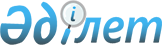 Астық қолхаттарын шығара отырып, қойма қызметі бойынша қызметтер көрсету жөніндегі қызметке қойылатын бiлiктiлiк талаптарын және оларға сәйкестікті растайтын құжаттар тізбесін бекіту туралыҚазақстан Республикасы Ауыл шаруашылығы министрінің 2015 жылғы 16 сәуірдегі № 4-1/339 бұйрығы. Қазақстан Республикасының Әділет министрлігінде 2015 жылы 9 шілдеде № 11595 тіркелді.
      Ескерту. Бұйрықтың тақырыбы жаңа редакцияда - ҚР Премьер-Министрінің орынбасары - ҚР Ауыл шаруашылығы министрінің 24.06.2016 № 280 (алғашқы ресми жарияланған күнінен кейін күнтізбелік жиырма бір күн өткен соң қолданысқа енгізіледі) бұйрығымен.
      "Астық туралы" Қазақстан Республикасы Заңының 6-бабы 2) тармақшасына және "Рұқсаттар және хабарламалар туралы" Қазақстан Республикасы Заңының 12-бабы 1-тармағының 1-1) тармақшасына сәйкес БҰЙЫРАМЫН:
      Ескерту. Кіріспе жаңа редакцияда - ҚР Ауыл шаруашылығы министрінің 24.05.2023 № 199 (алғашқы ресми жарияланған күнінен кейін күнтізбелік алпыс күн өткен соң қолданысқа енгізіледі) бұйрығымен.


      1. Қоса беріліп отырған астық қолхаттарын шығара отырып, қойма қызметі бойынша қызметтер көрсету жөніндегі қызметке қойылатын бiлiктiлiк талаптары және оларға сәйкестікті растайтын құжаттар тізбесі бекітілсін.
      Ескерту. 1-тармақ жаңа редакцияда - ҚР Премьер-Министрінің орынбасары - ҚР Ауыл шаруашылығы министрінің 24.06.2016 № 280 (алғашқы ресми жарияланған күнінен кейін күнтізбелік жиырма бір күн өткен соң қолданысқа енгізіледі) бұйрығымен.


       2. Қазақстан Республикасы Ауыл шаруашылығы министрлігінің Өсімдік шаруашылығы өнімдерін өндіру мен қайта өңдеу және фитосанитариялық қауіпсіздік департаменті заңнамада белгіленген тәртіппен:
      1) осы бұйрықтың Қазақстан Республикасының Әділет министрлігінде мемлекеттік тіркелуін;
      2) осы бұйрық Қазақстан Республикасы Әділет министрлігінде мемлекеттік тіркелгеннен кейін күнтізбелік он күн ішінде оның көшірмесінің мерзімді баспа басылымдарында және "Әділет" ақпараттық-құқықтық жүйесінде ресми жариялауға жіберілуін;
      3) осы бұйрықтың Қазақстан Республикасы Ауыл шаруашылығы министрлігінің ресми интернет-ресурсында орналастырылуын қамтамасыз етсін.
      3. Осы бұйрықтың орындалуын бақылау жетекшілік ететін Қазақстан Республикасы Ауыл шаруашылығы вице-министріне жүктелсін.
      4. Осы бұйрық алғашқы ресми жарияланған күнінен кейін күнтізбелік жиырма бір күн өткен соң қолданысқа енгізіледі.
      "КЕЛІСІЛГЕН"   
      Қазақстан Республикасы   
      Инвестициялар және даму министрі   
      _____________Ә. Исекешев   
      2015 жылғы 22 сәуір
      "КЕЛІСІЛГЕН"   
      Қазақстан Республикасы   
      Ұлттық экономика министрі   
      _____________ Е. Досаев   
      2015 жылғы 8 маусым Астық қолхаттарын шығара отырып, қойма қызметі бойыншақызметтер көрсету жөніндегі қызметке қойылатын бiлiктiлiкталаптары және оларға сәйкестікті растайтын құжаттар тізбесі
      Ескерту. Тізбе жаңа редакцияда - ҚР Ауыл шаруашылығы министрінің 24.05.2023 № 199 (алғашқы ресми жарияланған күнінен кейін күнтізбелік алпыс күн өткен соң қолданысқа енгізіледі) бұйрығымен. Астық қолхаттарын шығара отырып, қойма қызметі бойынша қызметтер көрсету жөніндегі қызметке қойылатын бiлiктiлiк талаптарына сәйкестік туралы мәліметтер нысаны
      Астық сақтау қоймасының (элеватордың, астық қабылдау пунктінің) атауы:
      ____________________________________________________________________
      Құқық иеленушінің бизнес-сәйкестендіру нөмірі___________________________
      Астық сақтау қоймасының мекенжайы және кадастрлық нөмірі_______________
      Меншік иесі (құқық иеленуші) __________________________________________
      Технологиялық жабдықтың болуы туралы мәліметтер
      Интернет желісіне қолжетімділік туралы мәліметтер
      Өткізу режимінің, аумақтың қоршалуының, асфальтталған және (немесе) бетондалған алаңдардың болуы туралы мәліметтер
      ______________________________________________________________________________________
      (асфальтталған және (немесе) бетондалған алаңдар бойынша көлемдер шаршы метрмен көрсетіледі)
      Өлшеу құралдарының типiн бекiту туралы, өлшеу құралдарын метрологиялық аттестаттау туралы, өлшеу құралдарын салыстырып тексеру туралы сертификаттардың болуы туралы мәліметтер (сертификаттарды мемлекеттік метрологиялық қызметтер немесе аккредиттелген заңды тұлғалардың метрологиялық қызметтері береді)
      ________________________ _____________________________________________
      Астық сапасын айқындауға арналған өндірістік-техникалық зертхананың жарамды жабдықпен және аспаптармен жарақталуы туралы мәліметтер
      Техникалық басшылар мен мамандардың бiлiктi құрамының болуы туралы мәліметтер
					© 2012. Қазақстан Республикасы Әділет министрлігінің «Қазақстан Республикасының Заңнама және құқықтық ақпарат институты» ШЖҚ РМК
				
Қазақстан Республикасының
Ауыл шаруашылығы министрі
А. МамытбековҚазақстан Республикасы
Ауыл шаруашылығы
министрінің
2015 жылғы 16 сәуірдегі
№ 4-1/339 бұйрығымен
бекітілген
№
Біліктілік талаптары мыналардың болуын қамтиды:
Құжаттар тізімі
1
2
3
1
меншік құқығындағы астық сақтау қоймасы (элеватор, астық қабылдау пункті)
Осы бiлiктiлiк талаптарына қосымшаға сәйкес астық қолхаттарын шығара отырып, қойма қызметi бойынша қызметтер көрсету жөніндегі қызметке қойылатын бiлiктiлiк талаптарына сәйкестігі туралы мәліметтер нысаны
2
технологиялық жабдықтар: (астық тазалау машиналары, астық кептіру жабдығы), таразы жабдығы (белгіленген тәртіппен салыстырып тексерілген), тиеу-түсіру құрылғылары, көтергіш-көлік жабдығы, жылжымалы көлік жабдығы, белсенді желдету жабдығы, астық сақтауға арналған сыйымдылықтар, сақтау кезінде астықтың температурасын және ылғалдылығын бақылауға арналған жабдық
Осы бiлiктiлiк талаптарына қосымшаға сәйкес астық қолхаттарын шығара отырып, қойма қызметi бойынша қызметтер көрсету жөніндегі қызметке қойылатын бiлiктiлiк талаптарына сәйкестігі туралы мәліметтер нысаны
3
өткізу режимі, аумақтың қоршалуы, асфальтталған және (немесе) бетондалған алаңдар
Осы бiлiктiлiк талаптарына қосымшаға сәйкес астық қолхаттарын шығара отырып, қойма қызметi бойынша қызметтер көрсету жөніндегі қызметке қойылатын бiлiктiлiк талаптарына сәйкестігі туралы мәліметтер нысаны
4
өлшемдердің жай-күйін бағалаудан өткен, зертханалық жабдықпен және аспаптармен (ылғал өлшегіштермен, кептіру шкафтарымен, зертханалық таразылармен, дәнді ұнтақтауға арналған диірмендермен, елеуіштер жиынтықтарымен, сынама іріктегіштермен, пуркалармен, ақуыз құрамын, дән маңызының құрамы мен сапасын, құлау санын анықтауға арналған құрылғылармен, астықтың залалдануын анықтауға арналған оптикалық аспаптармен); астық үлгілерін сақтауға арналған сөрелермен жарақталған өндірістік-технологиялық зертхана
"Өлшем бірлігін қамтамасыз ету туралы" Қазақстан Республикасының Заңына сәйкес берілетін өлшем құралдарының типiн бекiту туралы, өлшем құралдарын метрологиялық аттестаттау туралы және өлшем құралдарын салыстырып тексеру туралы сертификаттар. Осы бiлiктiлiк талаптарына қосымшаға сәйкес астық қолхаттарын шығара отырып, қойма қызметi бойынша қызметтер көрсету жөніндегі қызметке қойылатын бiлiктiлiк талаптарына сәйкестігі туралы мәліметтер нысаны
5
тиiстi бiлiмi бар (техникалық басшылар үшiн – жоғары техникалық, технологиялық немесе агрономиялық бiлiм, мамандар үшiн – орта білімнен кейінгі (техникалық, технологиялық немесе агрономиялық) бiлiм) техникалық басшылар мен мамандардың бiлiктi құрамы
Осы бiлiктiлiк талаптарына қосымшаға сәйкес астық қолхаттарын шығара отырып, қойма қызметi бойынша қызметтер көрсету жөніндегі қызметке қойылатын бiлiктiлiк талаптарына сәйкестігі туралы мәліметтер нысаны
6
Интернет желісіне қолжетімділік
Осы бiлiктiлiк талаптарына қосымшаға сәйкес астық қолхаттарын шығара отырып, қойма қызметi бойынша қызметтер көрсету жөніндегі қызметке қойылатын бiлiктiлiк талаптарына сәйкестігі туралы мәліметтер нысаныАстық қолхаттарын шығара отырып,қойма қызметі бойынша қызметтеркөрсету жөніндегі қызметке қойылатынбiлiктiлiк талаптарына және оларғасәйкестікті растайтын құжаттартізбесіне қосымша
Жабдықтың атауы
Өлшем бірлігі
20__ жылғы ______ бары
Жай-күйі
1
2
3
4
астық кептіру жабдығы 
сағатына дана/тонна
астық сақтауға арналған сыйымдылықтар 
мың тонна
астық тазалау машиналары 
дана
белсенді желдету жабдығы 
дана
жылжымалы көлік жабдығы 
дана
көтергіш-көлік жабдығы 
дана
сақтау кезінде астықтың температурасын және ылғалдылығын бақылауға арналған жабдық 
жиынтық
таразы жабдығы (белгіленген тәртіппен салыстырып тексерілген)
дана
тиеу-түсіру құрылғылары 
дана
Сипаттамалары
20___ жылғы ____ бары
1
2
3
Интернет желісіне қолжетімділік
№
Құжаттың атауы
Құжаттың нөмірі
Іс-қимыл басталған күн
Іс-қимыл аяқталған күн
Метрологиялық қызметтің атауы
1
2
3
4
5
6
Объект
Өлшем бiрлiгi
20__ жылғы ___________ бары
1
2
3
Ақуыз құрамын анықтауға арналған құрылғылар
дана
Пуркалар
дана
Астық үлгілерін сақтауға арналған сөрелер
дана
Астықтың зақымданғанын анықтауға арналған оптикалық аспаптар
дана
Дән маңызының құрамы мен сапасын анықтауға арналған құрылғылар
дана
Дәнді ұнтақтауға арналған диірмендер
дана
Елеуіштер жиынтықтары
дана
Зертханалық таразылар
дана
Кептiргiш шкафтар
дана
Құлау санын анықтауға арналған құрылғылар
дана
Сынама іріктегіштер
дана
Ылғал өлшегiштер
дана
№
Маманның аты, әкесінің аты (бар болса), тегі
Лауазымы
Білімі бойынша мамандығы
Мамандығы бойынша жұмыс өтілі
1
2
3
4
5